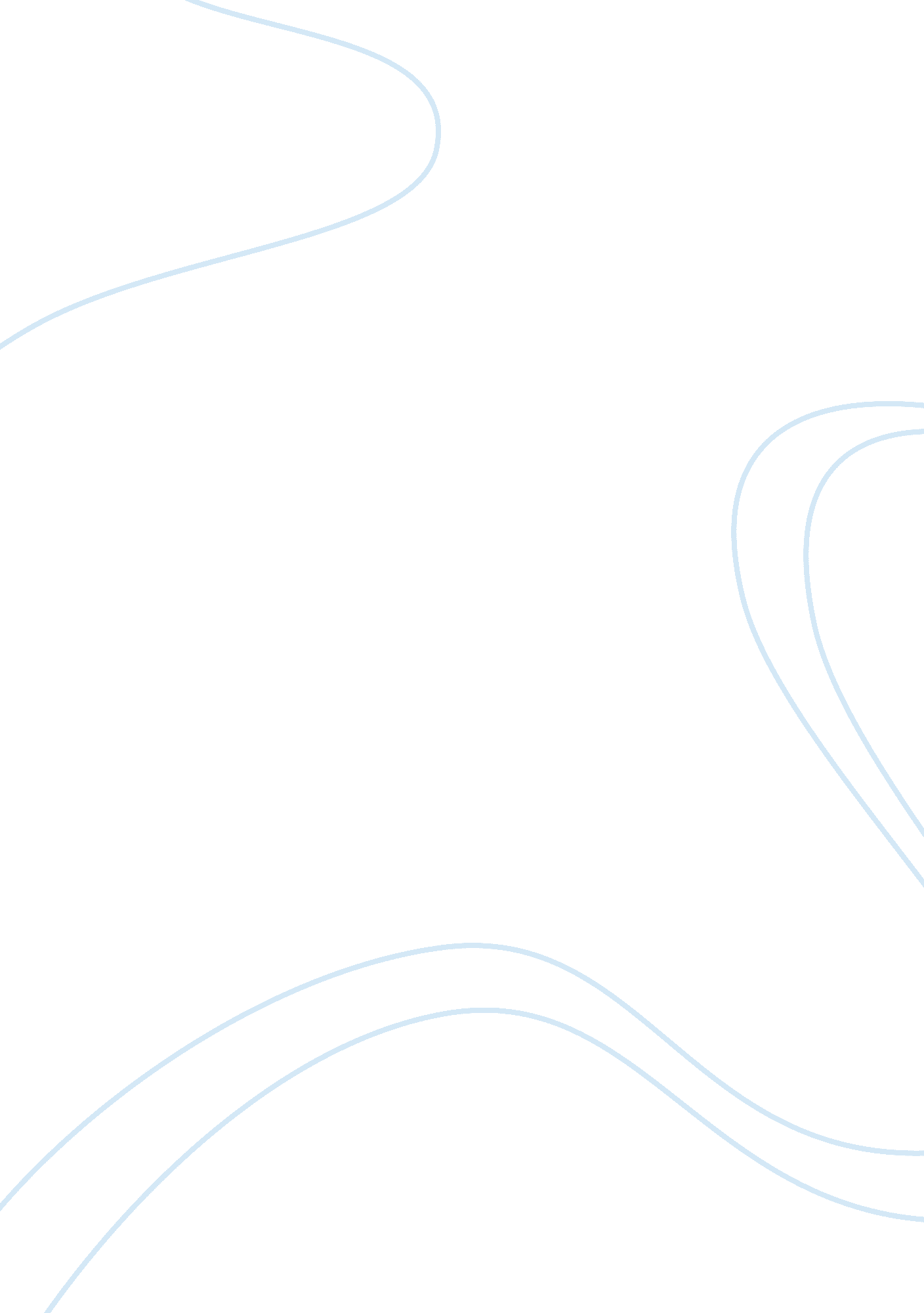 Threats to the wild life and the importance of its conservationEnvironment, Ecology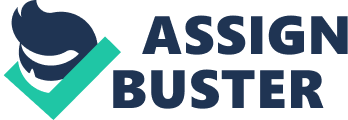 Wild life plays a crucial role within the atmosphere because it balances the atmosphere and provides stability to natural processes of nature. So if we tend to outline wild life conservation then we’ve to mention that “ It may be a observe to shield wild plants and animal’s species and their habitats. ” The major goal of untamed life is to conserve them and defend them for future generations. So, we’ve the tiny plan regarding wild life and its conservation. allow us to apprehend the importance of untamed life. IMPORTANCE of untamed LIFE: WILD LIFE is that the CORNERSTONE FOR THE TOURISM: Nature is, and has perpetually been, valued for its aesthetic values. In AN more and more commercial world which may usually feel cold and empty, it’s vital that we’ve one thing exalting and thought agitative to show to once we want a chance. Wild animals will fill this void, whether or not we tend to merely visit a park and watch the pigeons for a jiffy, move to the menagerie, or area unit lucky enough to expertise animals in their wild home ground. Human fascination with the sweetness of untamed animals drives business worldwide. This has the impact of boosting the economy and making jobs wherever there otherwise is also none. Managed within the right method, business raises awareness of the requirement to conserve delicate ecosystems containing vulnerable animals. It provides folks a drive to require to assist in conservation efforts, which can unquestionably result in a much better future for planet earth. OUR ANCIENT BOND TO WILD LIFE: Historically, life has compete a large half within the day to day lifetime of several cultures. As an area of non-secular ceremonies, community events, and community bonding, wild animals still have a large role in several accumulation countries. For example, common animals like the marsupial still play a large role within the social group rituals and beliefs of the many native communities in Northern Australian. However area unit we tend to INVOLVED: How area unit we tend to hooked in to wildlife? we tend to – additional usually than not – wear garments, we eat, we tend to sleep in homes, we tend to write paper, we tend to breathe air and that we take drugs. The garments we tend to wear come back from cotton, hemp or different plant fibers that area unit factory-made into wearable things. In ancient days, and still sometimes, garments area unit crafted from the hide and fur of animals. Many cultures round the world once created their homes victimization different natural resources like animal bones for tools, soil compositions for clay structures, and plant parts for shelter. The paper we tend to write and print on comes from trees and different plant fibers. With relevancy the conservation and way forward for our planet, animals will inspire folks to vary their life style and rally for a brighter future. If a bigger portion of the human population were to appreciate the importance of untamed animals to their existence, they might be ready to live a additional fulfilling and meaningful life. MAJOR DANGERS TO WILD LIFE the environment that continues to be has usually been degraded connected very little similitude to the wild areas that existed within the past. environment loss thanks to destruction, fragmentation and degradation of environment is that the primary threat to the survival of life. CLIMATE CHANGE: Global warming is creating hot days hotter, rain and flooding heavier, hurricanes stronger and droughts additional severe. This intensification of weather and climate extremes are the foremost visible impact of world warming in our everyday lives. it’s conjointly causes dangerous changes to the landscape of our world, adding stress to life species and their environment. Since many sorts of plants and animals have specific environment needs, global climate change may cause unfortunate loss of life species. a small drop or rise in average rain can translate into giant seasonal changes. torpid mammals, reptiles, amphibians and insects area unit injured and disturbed. Natural phenomena like floods, earthquakes, volcanoes, lightning, forest fires. UNREGULATED HUNTING: It causes a significant threat to life. along side this, misdirection of forest department and forest guards triggers this downside POLLUTION: Pollutants discharged into the atmosphere area unit eaten by a large sort of organisms. Pesticides and unhealthful chemical being wide used, creating the atmosphere unhealthful to bound plants, insects, and rodents. OVER EXPLOITATION: Over exploitation is that the over use of life and plant species by folks for food, clothing, pets, medicine, sport and plenty of different functions. Folk shave perpetually relied on life and plants for food, clothing, medicine, shelter and plenty of different desires. however these days we tend to area unit taking over the flora and fauna will offer. The danger is that if we tend to take too several people of a species from their natural atmosphere, the species could not be ready to survive. The loss of 1 species will {affect | have AN effect on} several different species in an system. The pigeon was afraid to extinction, early within the last century, and over-hunting nearly caused the extinction of the American bison and a number of other species ofwhales. DEFORESTATION: Humans area unit regularly increasing and developing, resulting in AN invasion of life habitats. As humans still grow they clear wooded land to make more room. This stresses life populations as there area unit fewer homes and food sources to survive off of. POPULATION: The increasing population of people at large is that the major threat to life. additional folks on the world means that additional consumption of food, water and fuel, so additional waste is generated. Major threats to life area unit directly associated with increasing population of people at large. Low population of humans leads to less disturbance to life. WILD LIFE CONSERVATION AS A GOVERNMENT INVOLVMENT: In America, the species Act of 1973 protects some U. S. species that were at risk from over exploitation, and therefore the Convention on International change species of Fauna and Flora (CITES) works to stop the world trade of life, however there area unit several species that aren’t protected against being illicitly listed or being over-harvested. The World Conservation Strategy was developed in 1980 by the “ International Union for Conservation of Nature and Natural Resources” (IUCN) with recommendation, cooperation and money help of the global organization atmosphere Programme (UNEP) and therefore the World life Fund and together with the Food and Agriculture Organization of the global organization (FAO) and therefore the global organization academic, Scientific and Cultural Organization (Unesco)” The strategy aims to “ provide AN intellectual framework and sensible steering for conservation actions. ” It even includes a map section containing area unit as that have giant food consumption and are so vulnerable by over fishing. The main sections area unit as follows: The objectives of conservation and needs for his or her achievement: Maintenance of essential ecological processes and equipment systems. Preservation of genetic diversity that’s flora and fauna. Sustainable utilization of species and ecosystems. Priorities for national action: A framework for national and sub-national conservation methods. Policy making and therefore the integration of conservation and development. Environmental designing and rational use allocation. Priorities for international action: International action: law and help. Tropical forests and dry lands. A global programme for the protection of genetic resource areas. NON-GOVERNMENT INVOLVEMENT: As major development agencies became discouraged with the general public sector of environmental conservation within the late Nineteen Eighties, these agencies began to lean their support towards the “ private sector” or non-government organizations (NGOs). Seeing this rise in nongovernmental organization support, the U. S. Congress created amendments to the Foreign help Act in 1979 and 1986 “ earmarking U. S. Agency for International Development (USAID) funds for biodiversity”. From 1990 moving through recent years environmental conservation within the nongovernmental organization sector has become {increasingly | progressively | more and additional} more targeted on the political and economic impact of USAID given towards the “ Environment and Natural Resources”. once the fear attacks on the globe Trade Centers on September 11, 2001 and therefore the begin of former President Bush’s War on Terror, maintaining and up the standard of the atmosphere and natural resources became a “ priority” to “ prevent international tensions” per the Legislation on Foreign Relations Through 2002 and section 117 of the 1961 Foreign help Act. moreover, in 2002 U. S. Congress changed the section on species of the antecedently amended Foreign help Act. ACTIVE NON-GOVERNMENT ORGANIZATION: Many NGOs exist to actively promote, or be involved life conservation: The Nature Conservancy may be a America charitable environmental organization that works to preserve the plants, animals, and natural communities that represent the variety of life on Earth by protective the lands and waters they have to survive. World Wide Fund for Nature (WWF) is a world non-governmental organization acting on the problems relating to the conservation, analysis and restoration of the atmosphere, at one time named the globe life Fund, that remains its official name in Canada and therefore the us. It is the world’s largest freelance conservation organization with over five million supporters worldwide, operating in additional than ninety countries, supporting around 1300 conservation and environmental comes round the world. It is a charity, with close to hour of its funding returning from voluntary donations by personal people. 45% of the fund’s financial gain comes from The Netherlands, the uk and therefore the us. We defend life for several reasons. it’s a supply of inspiration. It nurtures a way of marvel. it’s integral to the balance of nature. In our work, WWF focuses on saving populations of the foremost ecologically, economically and culturally vital species within the wild. Ultimately, by protective species, we tend to save this stunning, vulnerable and completely irreplaceable planet we tend to decision home. On third of march, the globe wild life day is being celebrated by the quantity of organizations and societies that involves their roles in protective the sweetness of nature. WHAT WWF IS DOING? Conserving life is deep down of their mission. They concentrate on protective populations of a number of the world’s most ecologically, economically, and culturally vital species—the survival of that area unit vulnerable by preparation, felonious trade and environment loss. They use the simplest science out there to link on-the-ground work with high-level policy action to make lasting solutions that profit wild animals. DOUBLE the quantity OF TIGERSWWF aims to double the world’s wild tiger population by 2022 (TX2), operating with world leaders to require action, focusing conservation efforts in key sites, raising funds to for good defend landscapes, and supporting community-based conservation. Saving tigers is regarding over restoring one species. As an oversized predator, tigers play a crucial role in maintaining a healthy system. anytime we tend to defend a tiger, we tend to defend around twenty five, 000 acres of forest—forests that sustain life and native communities and provide folks round the world with clean air, water, food, and product. EMPOWER folks to shield lifeOver the previous couple of decades, conservationists have come back to know simply however central community involvement is to life conservation success—and however vital it’s for communities to actively steward the natural resources around them to enhance economic and social well-being. WWF’s community-based conservation work these days reflects this basic reality. we tend to work across a spread of communities and customize our work supported the particular desires and interests of a given place, taking into thought every region’s specific set of conservation assets and challenges. WILD LIFE CONSERVATION IN West PakistanFor over eighteen years the life Conservation Society (WCS) West Pakistan Program has helped sixty five communities build new governance establishments supported resource management and property development. The program has conjointly designed multiple-community conservancies and coupled them with the provincial government, in some cases providing the primary platform for community and community-government coordination. WCS has trained government workers and over a hundred community rangers to shield forests and life. WCS-led governance efforts currently influence the lives of over four hundred, 000 villagers across ten, 000 km2. it’s diode to a seventieth increase in what was AN vulnerable and apace decreasing Capra falconry population, and guarded a number of Pakistan’s last nice gymnosperms tree forests. Pakistan is made in variety, notably within the arid and semi-arid regions that cowl nearly eightieth of the whole acreage. variety of animal and plant species area unit vulnerable and/or vulnerable for the most part thanks to over-exploitation and loss of natural environment. fast human increment is increasing pressure on the country’s resource base. enlarged financial condition has forced rural folks to use variety at unsustainable rates. Factors like deforestation, overgrazing, eating away, salinity and waterlogging area unit move major threats to the remaining variety of the country. The continued loss of forest environment, with its associated fauna and flora, can have serious implications for the nation’s different natural and agricultural ecosystems. The Protected Areas System was established for unmoved conservation of variety and though variety of laws are framed to conserve varied parts of variety, they need not been enforced. CONSERVING SPECIES BY life ORGANIZATIONS: RED WOLF: In 1973, the U. S. Fish Service launched AN formidable conservation program, capturing the remaining red wolves and breeding a replacement generation of the species. Today there area unit roughly a hundred animals roaming North geographical area, however their future is vulnerable. In the past year, there has been a series of attacks on red wolves, with over ten % of the species killed in 2013. BISON CONSERVATION: Today there area unit solely 3 really free-ranging bovid herds within the United States: Yellowstone Park (approximately three, 500 bison), and therefore the Henry’s Mountains and Book Cliffs herds in southern Beehive State (about five hundred bison). 